INFORMATION TECHNOLOGY CAREER CLUSTER DESIGNNetwork Systems PathwayCIP Code 11.0901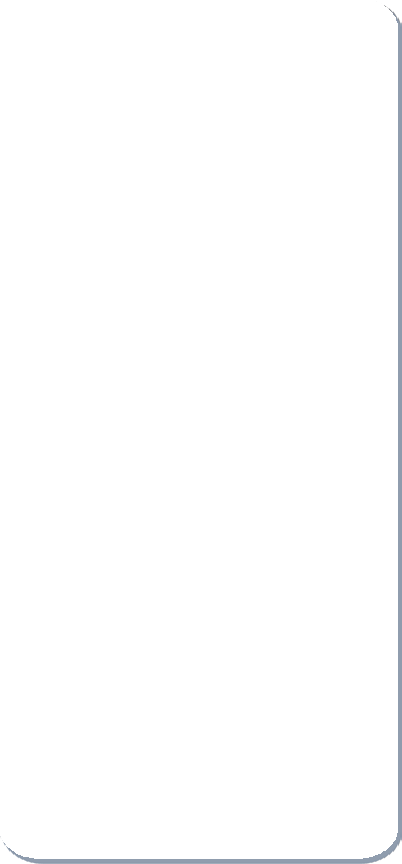 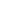 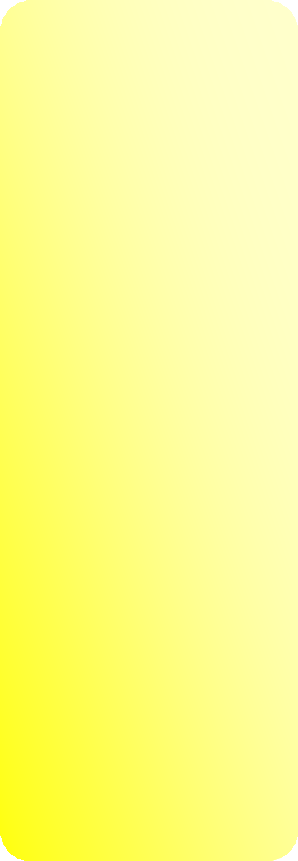 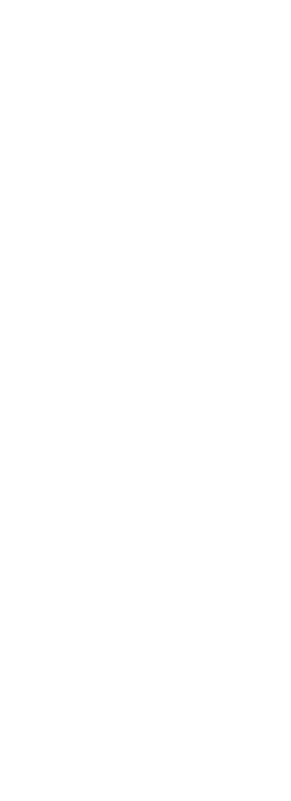 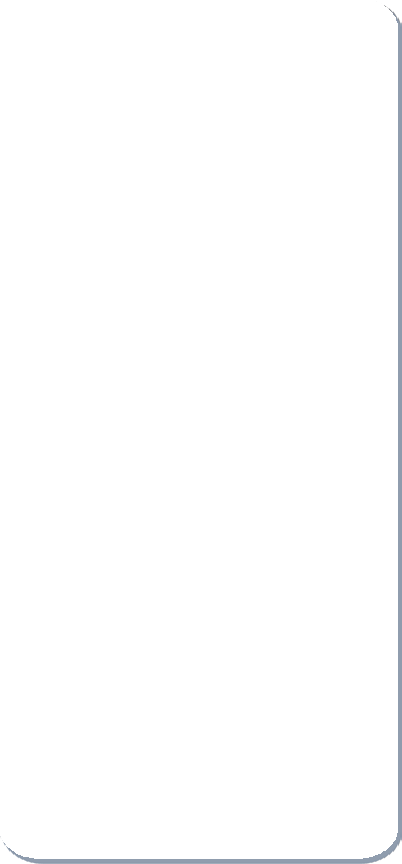 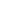 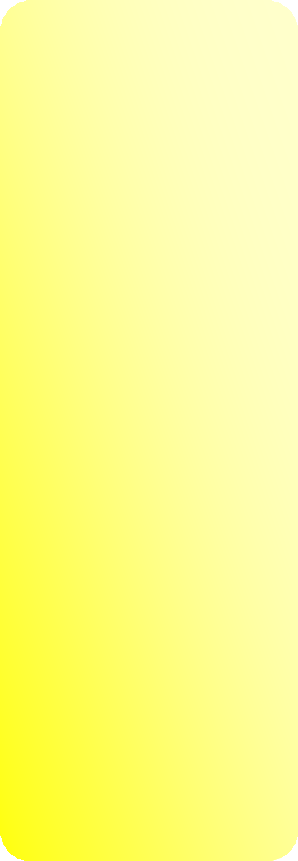 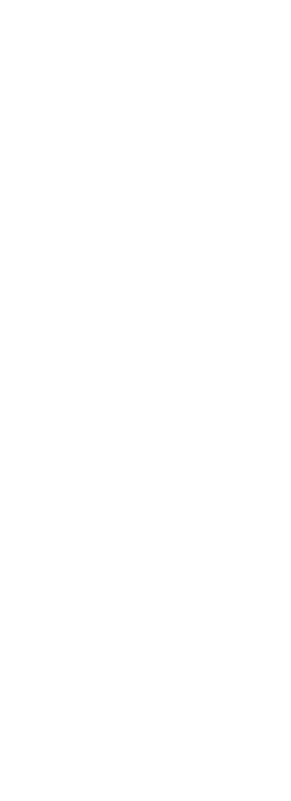 							INTRODUCTORY LEVELKANSAS STATE CAREER CLUSTER COMPETENCY PROFILE	INFORMATION TECHNOLOGY CLUSTERNETWORK SYSTEMS PATHWAY (C.I.P. 11.0901)STUDENT _________________________________Rating Scale:3 - Proficient Achievement 2 - Limited Achievement- Inadequate Achievement 0 - No ExposureCOMMON CAREER TECHNICAL CORE – CAREER READY STANDARDSAct as a responsible and contributing citizen and employeeApply appropriate academic and technical skillsAttend to personal health and financial well-beingCommunicate clearly, effectively and with reasonConsider the environmental, social and economic impacts of decisionsDemonstrate creativity and innovationEmploy valid and reliable research strategiesUtilize critical thinking to make sense of problems and persevere in solving them.Model integrity, ethical leadership and effective managementPlan education and career path aligned to personal goalsUse technology to enhance productivityWork productively in teams while using cultural/global competenceCOMMON CAREER TECHNICAL CORE – INFORMATION TECHNOLOGY CLUSTER STANDARDSDemonstrate effective professional communication skills and practices that enable positive customer relationships.Use product or service design processes and guidelines to produce a quality, information technology product or service.Demonstrate the use of cross- functional teams in achieving IT project goals.Demonstrate positive cyber citizenry by applying industry accepted ethical practices and behaviors.Explain the implications of IT on business development.Describe trends in emerging and evolving computer technologies and their influence on IT practices.                  7.   Perform standard computer backup and restore procedures to protect IT information.Recognize and analyze potential IT security threats to develop and maintain security requirements.Describe quality assurance practices and methods employed in producing/providing quality IT products/services.Describe the use of computer forensics to prevent and solve information technology crimes and security breaches.Demonstrate knowledge of the hardware components associated with information systems.Compare key functions and applications of software and determine maintenance strategies for computer systems.TECHNICAL LEVEL COURSES10101 Network Technology3 2 1 0   1. Determine required service level.3 2 1 0   2. Gather data to identify customer/stakeholder requirement.3 2 1 0	3. Identify time, technology, and resource constraints.3 2 1 0	5. Identify environment requirements, conditions and limitations.3 2 1 0	6. Identify hardware, networking, and software system functional requirements.3 2 1 0    7. Identify input and output requirements.3 2 1 0	8. Identify physical requirements for system implementation.3 2 1 0	9. Identify system requirements for various types of installations.3 2 1 0   10. Analyze existing procedures3 2 1 0	11. Determine necessary user applications (e.g. web access, email3 2 1 0	12. Evaluate the potential effect of emerging technologies on information system software/hardware.3 2 1 0	13. Gather information on system objectives from users3 2 1 0   14. Identify power and power supplies3 2 1 0		15. Identify Structural capacities and Electrical wiring codes3 2 1 0   16. Perform workflow analysis to determine user needs3 2 1 0   17. Define systems and software requirements.3 2 1 0   18. Analyze facilities’ bandwidth requirements.3 2 1 0   19. Identify site and system constraints.3 2 1 0   20. Identify security requirements and the need for data protection.3 2 1 0   21. Demonstrate a basic knowledge of OSI modeling3 2 1 0   22. Demonstrate knowledge of the characteristics and uses of network components (e.g., hub, switches, routers, and firewall).3 2 1 0   23. Differentiate between a physical and logical topology.3 2 1 0   24. Demonstrate knowledge of basic telephony (analog vs. digital signals).3 2 1 0   25. Identify basic physical and logical topologies (e.g. star, ring, bus).3 2 1 0   26. Identify emerging networks.3 2 1 0 27. Identify how the four components of a network operating system (i.e., server platform, network services software,3 2 1 0   28. Demonstrate knowledge of the reasons for installing a network.3 2 1 0   29. Trace the evolution of networks.3 2 1 0   30. Demonstrate knowledge of the principles and operation of fiber optics, analog and digital circuits.3 2 1 0   31. Demonstrate knowledge of the principles and operation of wire (coaxial, fiber optics, etc.) and wireless systems3 2 1 0   32. Demonstrate knowledge of the open system interconnection (OSI) standard (ISO Standard 7498).3 2 1 0   34. Demonstrate knowledge security requirements and the need for data protection3 2 1 0   35. Demonstrate knowledge about the difference between stand-alone, peer-to- peer and client-server networks and software.3 2 1 0   36. Demonstrate knowledge of the general characteristics of network operating systems.3 2 1 0   37. Evaluate installation requirements3 2 1 0   38. Identify differences between stand- alone and network applications / operating systems.3 2 1 0   39. Develop a disaster recovery plan.3 2 1 0   40. Differentiate between disaster recovery and business continuance.3 2 1 0   41. Identify common backup devices.3 2 1 0   42. Identify methods for avoiding common computer system disasters3 2 1 0   43. Identify the criteria for selecting a backup system.3 2 1 044. Identify the steps in a disaster recovery plan and a business resumption plan.3 2 1 0 45. Identify skill level needs of support personnel.3 2 1 0   46. Identify support requirements.3 2 1 0   47. Identify battery backup equipment.3 2 1 0   48. Identify the different types of backups (differential, complete, incremental).3 2 1 0   49. Recognize the need for regular backup procedures.3 2 1 0   50. Demonstrate knowledge of the basic elements of network maintenance.3 2 1 0   51. Identify available diagnostic tools used for system maintenance.3 2 1 0   52. Identify maintenance procedures and processes.3 2 1 0   53. Demonstrate knowledge of basic troubleshooting steps.10102 Networking Systems3 2 1 0   1. Clarify specifications using questioning techniques3 2 1 0   2. Develop functional requirements/ specifications for high-level systems.3 2 1 0   3. Gather data to identify customer/stakeholder requirement.3 2 1 0   4. Gather information using interviewing strategies3 2 1 0   5. Identify new application requirements within the system3 2 1 0   6. Identify security requirements3 2 1 0   7. Access needed information using company and manufacturers' references (e.g., procedural manuals, documentation, standards, and work flowcharts).3 2 1 0   8. Demonstrate knowledge of the use, structure, and contents of a requirements specification document3 2 1 0   9. Develop formal specifications3 2 1 0   10. Review and verify specifications with customer3 2 1 0 11. Demonstrate knowledge of how to use software methodologies to analyze a real- world problem.3 2 1 0   12. Analyze facilities' capacity planning (power cable/wire conduit).3 2 1 0   13. Define power conversion3 2 1 0   14. Develop security plan.3 2 1 0   15. Identify specific access levels that need to be accommodated.3 2 1 0   16. Match security system design to identified security requirements3 2 1 0   17. Demonstrate a basic knowledge of OSI modeling.3 2 1 0   18. Demonstrate knowledge of LAN transmission methods and standards3 2 1 0   19. Demonstrate knowledge of LAN transmission protocols3 2 1 0   20. Differentiate processes, services, & protocols.3 2 1 0   21. Demonstrate knowledge of electronic communications (e.g., LAN, Internet, remote database access, EDI).3 2 1 0   22. Select a LAN/WAN technology that meets defined set of requirements3 2 1 0   23. Analyze current trends and development in LANs3 2 1 0   24. Demonstrate knowledge of local-area network (LAN) trends and issues3 2 1 0   25. Demonstrate knowledge of the principles and operation of fiber optics, analog and digital circuits.3 2 1 0   26. Demonstrate knowledge of the principles and operation of wire (coaxial, fiber optics, etc.) and wireless systems3 2 1 0  27. Configure a Virtual Private Network (VPN) to form the infrastructure of the WAN3 2 1 0   28. Demonstrate knowledge of firewall implementation between trusted network and WAN.3 2 1 0   29. Demonstrate knowledge of interconnecting LANs using WAN services3 2 1 0   30. Demonstrate knowledge of the conversion of analog speech to digital.3 2 1 0   31. Demonstrate knowledge of the role that routers, firewalls, intrusion detection systems, and VPNs play in security.3 2 1 0   32. Ensure that all multi-user aspects of the application function are operational3 2 1 0   33. Install appropriate operating system hardware and software and peripherals.3 2 1 0   34. Install information system application programs in accordance with requirements.3 2 1 0   35. Install structured cabling3 2 1 0   36. Assemble necessary components to complement information system design.3 2 1 0   37. Load software with minimum disruption of process flow.3 2 1 0   38. Resolve compatibility issues.3 2 1 0   39. Create a baseline of system/network performance.3 2 1 0   40. Identify abnormal system performance.3 2 1 0   41. Recognize environmental problems.3 2 1 0   42. Backup system3 2 1 0   43. Develop a disaster recovery plan.3 2 1 0   44. Restore system.3 2 1 0   45. Choose and implement an appropriate routing protocol.3 2 1 0   45. Identify principles governing software acquisition and upgrades.3 2 1 0   46. Define scope of work to meet customer needs.3 2 1 0   47. Formulate a support plan.3 2 1 0   48. Communicate and document technical support provided.3 2 1 0   49. Respond to user questions.3 2 1 0   50. Analyze operational problems.3 2 1 0   51. Install and configure Internet software packages.3 2 1 0   52. Upgrade network system software.3 2 1 0   53. Develop backup process3 2 1 0   54. Install surge suppression protection.3 2 1 0   55. Evaluate maintenance processes and outcomes.3 2 1 0   56. Fix recoverable problems3 2 1 0   57. Identify problems using diagnostic tools.3 2 1 0   58. Implement selected solution.3 2 1 0   59. Minimize impact of problems on productivity (e.g. minimize downtime)3 2 1 0   60. Run diagnostics3 2 1 0   61. Select most appropriate solution3 2 1 0   62. Develop resolution plan.3 2 1 0   63. Document results and solutions3 2 1 0   64. Identify problems using diagnostic tools.3 2 1 0   65. Perform appropriate analysis to identify problem cause3 2 1 0   66. Test identified solutions.3 2 1 0   67. Isolate system faults in various types of networks, cables, data modems, and carrier systems10105 Networking Infrastructure & Routing Essentials3 2 1 0   1. Identify physical requirements for system implementation.3 2 1 0   2. Identify system requirements for various types of installations.3 2 1 0   3. Analyze existing procedures3 2 1 0   4. Evaluate installation requirements3 2 1 0   5. Resolve conflicting requirements.3 2 1 0   6. Analyze facilities' bandwidth requirements.3 2 1 0   7. Identify site and system constraints3 2 1 0   8. Analyze facilities' capacity planning (power cable/wire conduit).3 2 1 0   9. Demonstrate knowledge of various frame types and formats.3 2 1 0   10. Describe common VoIP protocols, including Session Initiation Protocol (SIP), H.323, and Megaco/H.248. Demonstrate knowledge of the IPX/SPX protocol suite3 2 1 0   11. Demonstrate knowledge of the open system interconnection (OSI) standard (ISO Standard 7498).3 2 1 0   12. Demonstrate knowledge of the TCP/IP protocol suite.3 2 1 0	13. Identify standard high-speed networks (e.g., broadband, ISDN, SMDS, ATM, FDDI).3 2 1 0   14. Demonstrate knowledge of the role that routers, firewall, intrusion detection systems, and VPNs play in security.3 2 1 0   15. Perform remote monitoring.3 2 1 0  16. Recognize security problems.3 2 1 0   17. Recognize system alerts.3 2 1 0   18. Document network system malfunction(s).3 2 1 0   19. Fix recoverable problems.3 2 1 0   20. Respond to system messages.3 2 1 0   21. Run diagnostics3 2 1 0   22. Isolate system faults in various types of networks, cables, data modems, and carrier systems.3 2 1 0    23. Identify Router Products3 2 1 0    24.  Install Router Products10106 Telecommunications in Networking3 2 1 0  1.  Identify time, technology, and resource3 2 1 0  2.  Identify physical requirements for system implementation.3 2 1 0  3.   Identify system requirements for various types installations.3 2 1 0  4.   Determine necessary user applications (e.g. w access, email).3 2 1 0  5.   Evaluate installation requirements3 2 1 0  6.   Resolve conflicting requirements3 2 1 0  7.   Analyze facilities' bandwidth requirements3 2 1 0  8.   Demonstrate knowledge of how to use software methodologies to analyze a real-world problem.3 2 1 0  9.   Identify Structural capacities and Electrical wiring codes. operating systems (i.e., Windows XP, LINUX, UNIX, etc.).3 2 1 0  10.  Analyze facilities' capacity planning (power conduit).3 2 1 0 11.  Evaluate the potential effect of emerging on information system software/hardware.3 2 1 0 12.  Demonstrate knowledge of the characteristics of network components (e.g., hub, switches, routers, firewall).3 2 1 0 13.  Differentiate processes, services, and protocols3 2 1 0 14.  Differentiate between LANs, and WANs3 2 1 0	15.  Differentiate between point-to-point and point-multipoint network topologies3 2 1 0	16.  Demonstrate knowledge of packet-switching techniques3 2 1 0 17. Identify basic physical and logical topologies (e.g. star, ring, bus).3 2 1 0 18. Demonstrate knowledge ofcharacteristics of connection-oriented and connectionless networks.3 2 1 0 19. Identify emerging networks.3 2 1 0 20. Select a LAN/WAN technology that meets defined set of requirements.3 2 1 0 21. Demonstrate knowledge of the principles and operation of wire (coaxial, fiber optics, etc.) and wireless systems.3 2 1 0	22.  Demonstrate knowledge of the principles and operation of fiber optics, analog and digital3 2 1 0	23.  Demonstrate knowledge of the TCP/IP protocol3 2 1 0	24. Demonstrate knowledge of firewall implementation between trusted network and3 2 1 0	25.  Configure a Virtual Private Network (VPN) to form the infrastructure of the WAN.3 2 1 0	26.  Demonstrate knowledge of interconnecting LANs using WAN services.3 2 1 0 27. Demonstrate knowledge of the role that routers, firewalls, intrusion detection systems, and VPNs play in security 3 2 1 0	28. Demonstrate knowledge of network codes3 2 1 0   29. Install structured cabling.3 2 1 0   30. Identify available diagnostic tools used for system maintenance.3 2 1 0   31. Respond to system messages.3 2 1 0   32. Document network system malfunctions.3 2 1 0   33. Fix recoverable problems.3 2 1 0   34. Create maintenance plans for regular integrity checks.3 2 1 0   35. Demonstrate knowledge of basic troubleshooting checks.3 2 1 0   36. Document results and solutions.3 2 1 0   37. Isolate system faults in various types of networks, cables, data modems, and carrier systems.10107 Wireless Networking3 2 1 0   1. Identify hardware, networking, and software system functional requirements.3 2 1 0   2. Identify physical requirements for system implementation3 2 1 0   3. Identify time, technology, and resource constraints.3 2 1 0   4. Determine necessary user applications (e.g. web access, email).3 2 1 0   5. Define system and software requirements.3 2 1 0   6. Evaluate installation requirements.3 2 1 0   7. Resolve conflicting requirements.3 2 1 0   8. Identify site and system constraints.3 2 1 0   9. Analyze facilities' capacity planning (power cable/wire conduit).3 2 1 0   10. Evaluate the potential effect of emerging technologies on information system software/hardware.3 2 1 0   11. Identify Structural capacities and Electrical wiring codes3 2 1 0   12. Develop security plan.3 2 1 0   13. Demonstrate knowledge of the characteristics and uses of network components (e.g., hub, switches, routers, and firewall).3 2 1 0   14. Differentiate between point-to-point and point-to- multipoint network topologies.3 2 1 0   15. Identify emerging networks.3 2 1 0   16. Demonstrate knowledge of the principles and operation of fiber optics, analog and digital circuits.3 2 1 0   17. Demonstrate knowledge of the principles and operation of wire (coaxial, fiber optics, etc.) and wireless systems.3 2 1 0   18. Demonstrate knowledge of the TCP/IP protocol suite.3 2 1 0   19. Identify standard high-speed networks (e.g., broadband, ISDN, SMDS, ATM, FDDI).3 2 1 0   20. Install appropriate operating system hardware and software and peripherals.3 2 1 0   21. Recognize environmental problems.3 2 1 0   22. Demonstrate knowledge of the basic elements of network maintenance.3 2 1 0   23. Fix recoverable problems.10108 Network Security3 2 1 0   1. Identify security requirements3 2 1 0   2. Analyze existing procedures.3 2 1 0   3. Define business objectives to be achieved by the application.3 2 1 0   4. Identify site and system constraints.3 2 1 0   5. Develop security plan.3 2 1 0   6. Identify security requirements and the need for data protection.3 2 1 0   7. Identify specific access levels that need to be accommodated.3 2 1 0   8. Match security system design to identified security requirements.3 2 1 0   9. Demonstrate knowledge of the role that routers, firewalls, intrusion detection systems, and VPNs play in security.3 2 1 0   10. Demonstrate knowledge security requirements and the need for data protection.3 2 1 0   11. Demonstrate the knowledge of access levels that need to be accommodated3 2 1 0   12. Implement security plan.3 2 1 0   13. Evaluate installation requirements.3 2 1 0   14. Install information system application programs in accordance with requirements.3 2 1 0   15. Recognize security problems.3 2 1 0   16. Develop a disaster recovery plan.3 2 1 0   17. Formulate a support plan3 2 1 0   18. Identify resources and risks.3 2 1 0   19. Identify support requirements.10254 IT Essentials: PC Hardware & Software3 2 1 0   1. Identify how the four components of a network operating system (i.e., server platform, network services software, network redirection software,3 2 1 0   2. Select a LAN/WAN technology that meets defined set of requirements.3 2 1 0   3. Demonstrate knowledge of the principles and operation of fiber optics, analog and digital circuits.3 2 1 0   4. Demonstrate knowledge of the principles and operation of wire (coaxial, fiber optics, etc.) and wireless systems.3 2 1 0   5. Demonstrate knowledge of the open system interconnection (OSI) standard (ISO Standard 7498).3 2 1 0 6. Demonstrate knowledge about the difference between stand-alone, peer-to- peer and client-server networks and software.3 2 1 0   7. Demonstrate knowledge of network operating systems (i.e., Windows XP, LINUX, UNIX, etc.).3 2 1 0   8. Demonstrate knowledge of the general characteristics of network operating systems.3 2 1 0   9.  Add capability to a software system by recording macros and storing them in the system's library.3 2 1 0   10. Assemble necessary components to complement information system design.3 2 1 0   11. Configure software appropriately for system and user application.3 2 1 0   12. Convert data between different software packages and between software and the OS version.3 2 1 0   13. Customize a general-purpose software package (e.g., DBMS) to provide specific functionality beyond the default setting.3 2 1 0   14. Import/Export data between different software packages.3 2 1 0   15. Install LAN Management software.3 2 1 0   16. Load software with minimum disruption of process flow.3 2 1 0   17. Resolve compatibility issues.3 2 1 0   18. Demonstrate knowledge of hard drive setup and troubleshooting.3 2 1 0 19. Demonstrate knowledge of hard drive technologies (IDE, EIDE, SATA, SCSI, etc.).3 2 1 0   20. Configure hardware system.3 2 1 0   21. Demonstrate knowledge of how hardware components interact and how conflicts arise.3 2 1 0   22. Employ appropriate safety precautions when working with PC.3 2 1 0   23. Install mainboard (with memory/CPU).3 2 1 0   24. Restore system and configuration.3 2 1 0  25. Demonstrate hard drive maintenance procedures (defrag/scan (2) clear caches, etc.).3 2 1 0   26. Differentiate between hardware and software failure.3 2 1 0   27. Identify problems in the operating system and related hardware.3 2 1 0   28. Update flash memory (BIOS).3 2 1 0   29. Demonstrate knowledge of how to turn LANs into MANs and WANs.3 2 1 0   30. Differentiate between LANs, MANs and WANs.3 2 1 0   31. Identify the basic broadcast topologies (e.g., star ring, bus).3 2 1 0   32. Identify the basic point-to-point network topologies (e.g., star, ring, tree, network irregular).3 2 1 0   33. Interpret basic networking terminology.APPLICATION LEVEL COURSESApplied Concepts of Networking Systems Students acquire Personalized Learning representing explicit objectives measured against specific target employment skills that are not available in other courses.  ersonaliz learning will be based on a particular work environment, workplace experience and/or the essential skills addressed from previous coursework.  Goals:Provide student with an opportunity to work outside of the school at a business (Internship, Job Shadowing, Work Study Programs) that applies to the knowledge they gained in the Technical Level.  (Example, Network securities, Administrator, technician) 3 2 1 0 1. Apply past knowledge acquired from Technical Level Courses.3 2 1 0 2. Deliver Results: Supporting the business in dealing with network, server and general IT issues3 2 1 0 3. Know the Business: Strong functional and technical knowledge to deliver solutions where required3 2 1 0	4. Commercial understanding and judgement: Clearly understands the job function and how the function underpins the business from a commercial position.3 2 1 0	5. Keeping our promises and commitments: Demonstrates a ‘can do’ approach to problem solving and can offer innovative solutions.3 2 1 0	6. Individual responsibility and personal development: Seeks opportunities to develop own skills and knowledge in order to maximize benefits from changing technology.3 2 1 0	7. Maximizing team working and communicating openly: Develop an internal customer service relationship3 2 1 0 8. Working with Tools and Technology: Selecting, using, and maintaining tools and technology to facilitate work activity.3 2 1 0 9. Develop a report and present information about workplace experience. Network Systems Project Management and Resource SchedulingCourse gives students who are not able to find an internship or cooperative work environment the ability to apply what they learned from the Technical level course.  The course will be administered by a teacher in the school with the goal of providing a project base curriculum for the student to solve real world problems.  (Example Analyze existing and planned business environments and develop a strategy for the implementation of a network infrastructure that addresses the business needs)  Ways to implement would having student enter Business Professional of America: Network Design Team competition or Cisco Networking Academy NetRiders.  Instructor will be able to create a curriculum based on the requirements of the competition.C3 2 1 0 1.Apply technical skills in the network design 3 2 1 0 2. Evaluate and delegate responsibilities needed to perform required tasks 3 2 1 0 3. Utilize problem solving techniques 3 2 1 0 4. Demonstrate teamwork skills needed to function in a business setting 3 2 1 0 5. Analyze existing and planned network and systems management 3 2 1 0 6. Demonstrate knowledge of network cable topologies 3 2 1 0 7. Diagram a completed network3 2 1 0 8. Analyze end-user work needs 3 2 1 0 9. Plan for placement and management of resources 3 2 1 0 10. Plan for decentralized resources or centralized resources 3 2 1 0 11. Incorporate redundancy into the network3 2 1 0 12. Design a remote access solution3 2 1 0 13. Analyze network infrastructure, protocols, and hosts 3 2 1 0 14. Estimate upgrade cost based on existing environment3 2 1 0 15. Incorporate future expansion into the network 3 2 1 0 16. Demonstrate an ability to meet software requirements 3 2 1 0 17. Identify the company’s tolerance for risk 3 2 1 0 18. Analyze technical support structure 3 2 1 0 19. Design a routing strategy 3 2 1 0 20. Develop multiple recommendations to scenarios 3 2 1 0 21. Produce business reportsProject Management Competencies1.Recognize different resource types (Work, Material, Cost, Budget, Personnel/Skills, Generic, etc)2.Understand the concept of scope and demonstrate in context of assessing the size of a project.3. Develop plans for project management and resource scheduling.4. Identify key personnel and responsibilities for project.5. Develop SWOT analysis [Strengths, Weaknesses, Opportunities, and Threats] for project.6. Analyze workload of tasks and projects.7. Determine required personnel groups and management hierarchy.8. Determine resources necessary for project completion.9. Determine essential tasks necessary for project completion.10.Design potential timelines for assignments.11. Explore appropriate technologies for project management and resource scheduling.12. Create and present a project management and resource scheduling plan.13. Create Gantt charts.14. Evaluate and assign resources to tasks.15. Implement project management skills to design and complete a collaborative project.16. Learn various survey strategies to track project progress.17. Develop strategies for monitoring interconnected assignments.18. Survey strategies for critical path scheduling.19. Create strategies to manage project budgets.20. Build survey analysis for customer satisfactionComputing Systems10002/600021 creditComputer Applications10004/600041 creditNetwork Technology101011 creditNetworking Systems101021 creditNetworking Infrastructure & Routing Essentials101051 creditTelecommunications in Networking inNetworking101061 creditWireless Networking101071 creditNetwork SecurityIT Essentials: PC Hardware & Software10108102541 credit1 creditApplied Concepts of Networking Systems 1 creditNetwork Systems Project Management Scheduling1 credit             & Resource Scheduling 